Проект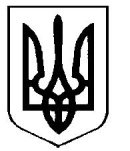 УкраїнаВерховинська селищна рада Верховинського району Івано-Франківської областівосьмого скликання позачергова двадцять четверта   сесіяВИПИСКА ІЗ РІШЕННЯвід 30.12.2022 року          			                                                  с-ще Верховина№________-24/2022Про затвердження змін до фінансового плануна 2022 рік  КНП «Верховинськабагатопрофільна лікарня» Верховинської селищноїради Івано-Франківської областіВідповідно до ст. 25, 26  Закону України »Про місцеве самоврядування  в Україні», керуючись ч. 10 ст. 78, ст. 75, 77 Господарського кодексу України, Порядок складання, затвердження та контролю виконання фінансового плану Комунального некомерційного підприємства «Верховинська багатопрофільна лікарня» Верховинської селищної ради затвердженого селищним головою  від 22 грудня 2021 року «Про бюджет Верховинської селищної ради на 2022 рік», сесія селищної радиВИРІШИЛА:1. Затвердити зміни до фінансового плану Комунального некомерційного підприємства «Верховинська багатопрофільна лікарня» Верховинської селищної ради, Івано-Франківської області на 2022 року, що додаються.2. Відповідальність за виконання показників фінансового плану на 2022 рік покласти на директора плану Комунального некомерційного підприємства «Верховинської багатопрофільної лікарні» Верховинської селищної ради Івано-Франківської області Галину КІКІНЧУК3. Контроль за виконання даного рішення покласти на заступника селищного голови Оксану ЧУБАТЬКОСелищний голова                                                        Василь МИЦКАНЮКСекретар ради                                                              Петро АНТІПОВ